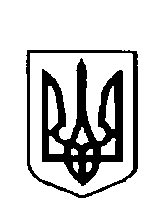 Україна                     ВАРКОВИЦЬКА сільська рада ДУБЕНСЬКОГО району РІВНЕНСЬКОЇ областіВОсьме скликання(п’ятнадцята  сесія) рішенняПро затвердження  проекту землеустрою 
Релігійної громади УПЦ КП с.Жорнів
щодо  відведення земельної ділянки в 
постійне користування для будівництва 
та обслуговування будівель громадських та релігійних
організацій.  	Розглянувши заяву Релігійної громади УПЦ КП с.Жорнів, про затвердження проекту землеустрою щодо відведення земельної ділянки в постійне користування для будівництва та обслуговування будівель громадських та релігійних організацій, яка розташована в межах с.Жорнів по вул.Центральна, 51а на території Варковицької сільської ради Дубенського району Рівненської області, керуючись ст..ст. 12, 40, 81, 116, 118, 120, 121, 186 Земельного кодексу України, п.34 ст..26 Закону України  "Про місцеве самоврядування в Україні", сільська рада В И Р І Ш И Л А:	1. Затвердити проект землеустрою щодо відведення земельної ділянки в  постійне користування Релігійної громади УПЦ КП с.Жорнів, для будівництва та обслуговування  будівель громадських та релігійних організацій площею 0,2769га., кадастровий номер 5621687000:04:002:0057, за рахунок земель житлової та громадської забудови, яка розташована в межах с.Жорнів по вул.Центральна, 51а на території Варковицької сільської ради Дубенського району Рівненської області.       	2. Передати Релігійній громаді УПЦ КП с.Жорнів в постійне користування земельну ділянку для будівництва та обслуговування будівель громадських та релігійних організацій площею 0,2769га., кадастровий номер 5621687000:04:002:0057 за рахунок земель житлової та громадської забудови, яка розташована  в межах с.Жорнів по вул.Центральна, 51а на території Варковицької сільської ради Дубенського району Рівненської області.	3. Релігійній громаді УПЦ КП с.Жорнів оформити право постійного користування на земельну ділянку в порядку визначеному законодавством. 	4. Контроль за виконання даного рішення покласти на землевпорядника сільської ради. Сільський голова						Юрій ПАРФЕНЮК 24 грудня 2021  року№    705    